ИНФОРМАЦИОННЫЙ СБОРНИК №28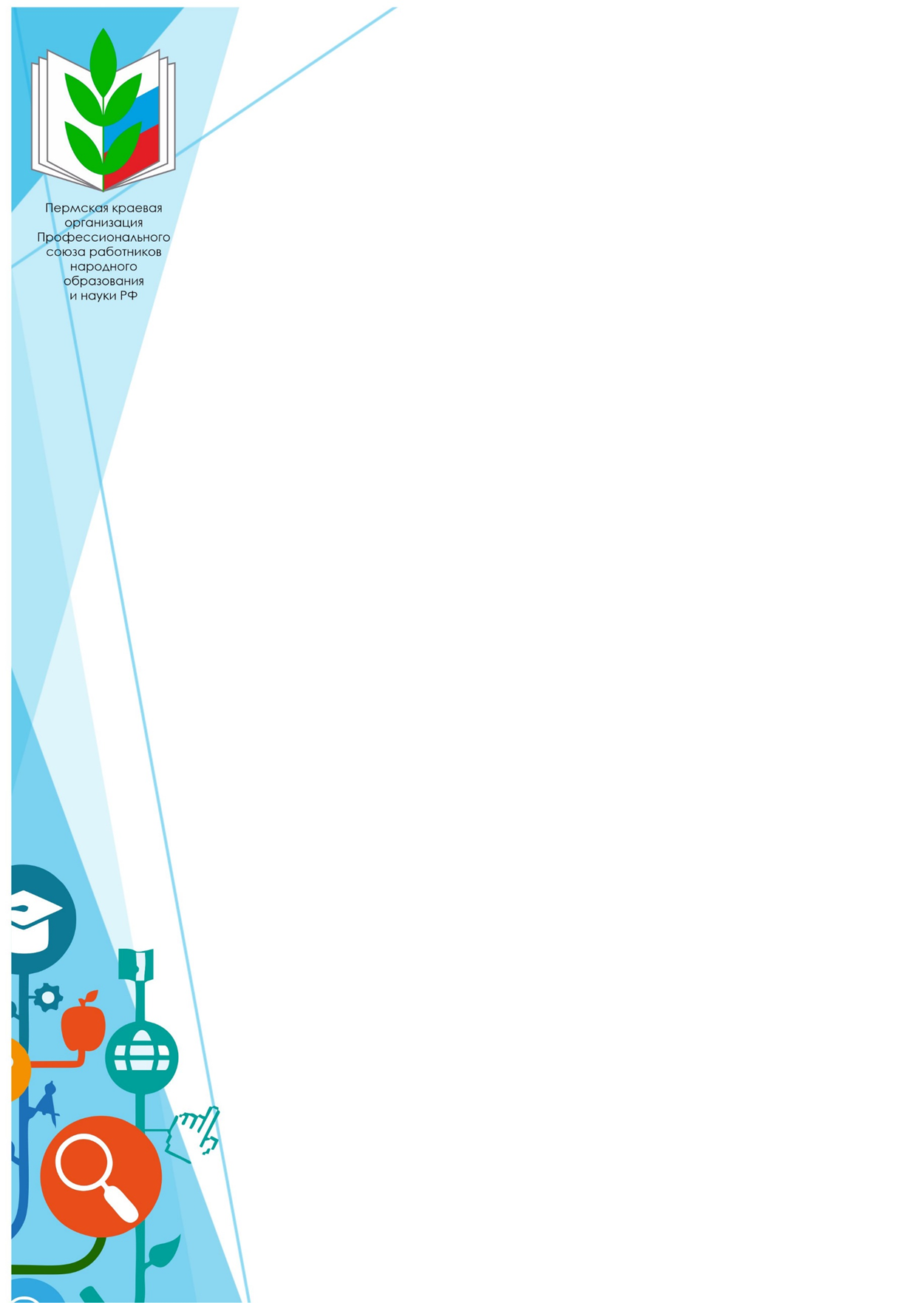 О РАБОТЕ АППАРАТА КРАЙКОМА ПРОФСОЮЗА,ПРЕЗИДИУМА ЗА ИЮЛЬ-АВГУСТ 2022 ГОДА.Июль-август – время отпусков педагогических работников, профсоюзного актива, однако работа по летнему оздоровлению, консультации по юридическим вопросам проводились.В июле Галайда З. И. принимала участие в мероприятиях Общественной палаты Пермского края.1 июля – Галайда З. И. приняла участие в заседании Совета ректоров вузов Пермского края. Отчет о работе Совета ректоров за предыдущий год.12-15 июля – Делегация студенческого актива вузов Перми приняла участие в Приволжском окружном этапе Всероссийского конкурса «Студенческий лидер» и Школе студенческого профактива в г. Уфа. В конкурсе студенчество края представляла председатель профкома ПГНИУ Умнова Александра, занявшая 1 место.11 августа – Галайда З. И. приняла участие в расширенном заседании Совета Общественной палаты Пермского края с участием председателя Комиссии Общественной палаты РФ по развитию информационного сообщества, СМИ и массовых коммуникаций Сабитова Р. А. с повесткой дня:- Об организации взаимодействия Комиссий Общественной палаты Пермского края с одноименной комиссией Общественной палаты РФ.15 августа – Поведены итоги краевого конкурса первичных профсоюзных организаций работников и студентов высшего и профессионального образования по вовлечению в профсоюз. В результате лучшими стали Первичная профсоюзная организация студентов ПГГПУ (председатель Колесова И. А.), Первичная профсоюзная организация работников ПГНИУ (председатель Фролович Э. М.), Пермский техникум промышленных и информационных технологий (председатель Попова Е. И.) (организатор конкурса: Батюкова Л. И.).16 августа – Галайда З. И. дала интервью журналу «Человеческое измерение», выпускаемому Уполномоченным по правам человека в Пермском крае по проблеме соблюдения прав женщин.16 августа – Галайда З. И. провела обсуждение вопросов повышения оплаты    труда работникам образования с Министром образования и науки Пермского края Кассиной Р. А.17 августа – Галайда З. И. приняла участие в работе аттестационной комиссии по проведению аттестации кандидатов на должности руководителей государственных учреждений, подведомственных Министерству образования и науки Пермского края. (Во время аттестации с кандидатами проводится работа о дальнейшей работе с Профсоюзом).17 августа – Шелатонова Т. Н. приняла участие в рабочем совещании по проведению краевой Спартакиады трудящихся в краевом совете профсоюзов. (Краевая организация принимает участие в Спартакиаде).17 августа – Галайда З. И. приняла участие в совместном заседании членов Общественной палаты Пермского края и Координационного совета по национальным вопросам при губернаторе Пермского края с участием председателя Комиссии по гармонизации межнациональных и межрелигиозных отношений Общественной палаты РФ Зорина В. Ю. Основная тема заседания – о роли гражданского общества в укреплении гражданского согласия.19 августа – Шелатонова Т. Н., Карпова Т. А. провели встречу с профсоюзными кадрами в Ординской ТО Профсоюза по передаче документов вновь избранному председателю и ликвидации юридического лица. Новым председателем избран Кузнецов Александр Борисович.22 августа – Галайда З. И. подготовила краткую версию информационно-аналитического материала, подготовленного ЦС Профсоюза. Полная версия была направлена в организации 15 августа 2022 г.22 августа – Шелатонова Т. Н. провела рабочее совещание с председателями территориальных организаций, чьи члены профсоюза принимают участие в Спартакиаде трудящихся. (Участие Галайда З. И.).22 августа – Шелатонова Т. Н. приняла участие в работе экспертной группы ФНПР по цифровизации Профсоюза – обсуждение проекта Методики оценки информационных ресурсов и цифровой зрелости профсоюзных организаций.22 августа – Галайда З. И. приняла участие в заседании Координационного совета Фонда грантов губернатора Пермского края.23 августа – Делегация краевой организации Профсоюза в составе Галайда З. И., Шелатоновой Т. Н., Красносельских О. Е., Поповой М. В. приняла участие в августовской конференции педагогических работников Пермского края «Формирование единого образовательного пространства: магистральные проекты». В конференции приняли участие губернатор Пермского края Махонин Д. Н., заместитель министра просвещения РФ Зырянова А. В.23 августа – Красносельских О. Е. приняла участие в выездной Школе молодого педагога в Пермском районе, проведен мастер-класс с молодыми педагогами района.23 августа – Батюкова Л. И. провела встречу с председателем Пермской городской территориальной организации Обориной С. Н. по вопросам текущей работы с профессиональными образовательными организациями.25, 26, 29 августа – Красносельских О. Е., Тарутина В. приняли участие в проектном семинаре, межмуниципальном диалог-встрече педагогических команд «Наставничество – ресурс профессионального развития педагогов» в г. Чайковском (в семинаре принимали участие молодые педагоги Осинского, Чернушинского, Бардымского, Еловского, Куединского, Октябрьского районов); в г. Лысьва (приняли участие педагоги Губахи, Чусового, Горнозаводска, Кизела, Гремячинска, Александровска);
в Верещагинском районе (приняли участие педагоги Верещагино, Ильинского, Карагая, Сивы, Оханска, Очёра).Проведены мастер классы «Совет молодых педагогов в Муниципальном районе», нетворкинг.26 августа – Галайда З. И. приняла участие в августовской конференции педагогических работников в г. Соликамска.29 августа – Галайда З. И. приняла участие в августовской конференции педагогических работников в г. Чердыни.29 августа – Шелатонова Т. Н. приняла участие во встрече с молодыми педагогами г. Перми.29 августа – 160 человек приняли участие в теплоходной прогулке по р. Кама перед началом учебного года. (Ответственная Кузнецова Л. А.).22 августа – 27 августа – Команда Пермского края, сформированная в г. Чайковском (председатель Конищева Л. Г.), принимает участие в XXIX Всероссийском турслете педагогов.30 августа – Галайда З. И., Батюкова Л. И. приняли участие в церемонии поздравления президента ПГНИУ, профессора Маланина В. В. с 80-летием.30 августа – Галайда З. И. приняла участие в заседании Общественного штаба по наблюдению за голосованием в Пермском крае в 2022 г.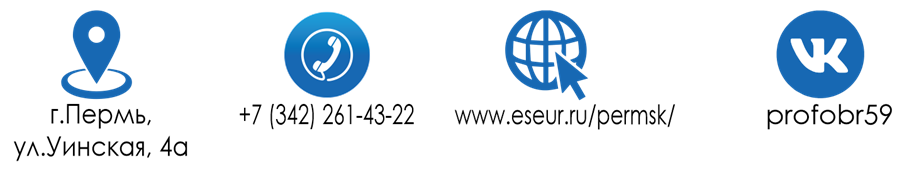 